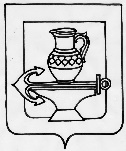 АДМИНИСТРАЦИЯСЕЛЬСКОГО ПОСЕЛЕНИЯ ВВЕДЕНСКИЙ СЕЛЬСОВЕТЛИПЕЦКОГО МУНИЦИПАЛЬНОГО РАЙОНАЛИПЕЦКОЙ ОБЛАСТИПОСТАНОВЛЕНИЕ11.05.2022 года                                                                                                   № 65О проведении «Единого санитарного дня» на территории сельского поселения Введенский сельсовет Липецкого муниципального района Липецкой областиВ соответствии с Федеральным законом от 06.10.2003 г. №131-ФЗ «Об общих принципах организации местного самоуправления в Российской Федерации», руководствуясь Уставом сельского поселения Введенский сельсовет Липецкого муниципального района Липецкой области Российской Федерации, в целях улучшения санитарного состояния и благоустройства территории сельского поселения Введенский сельсовет Липецкого муниципального района Липецкой области Российской Федерации, привлечения населения к благоустройству улиц, дворов и парковых зон, администрация сельского поселения  Введенский сельсовет Липецкого муниципального района Липецкой области ПОСТАНОВЛЯЕТ:1. Провести 13 мая 2022 года «Единый санитарный день» на территории сельского поселения Введенский сельсовет Липецкого муниципального района Липецкой области.2. Утвердить План мероприятий по проведению «Единого санитарного дня» на территории сельского поселения Введенский сельсовет Липецкого муниципального района Липецкой области согласно приложению 1.3. Разместить настоящее постановление на официальном сайте администрации сельского поселения Введенский сельсовет Липецкого муниципального района в информационно-телекоммуникационной сети "Интернет".Глава сельского поселения Введенский сельсовет		                                                         Н.В. Мартынова			 Приложение 1 к постановлению администрации сельского поселения Введенский сельсовет от 11.05.2022 г. № 65План мероприятий по проведению «Единого санитарного дня»  на территории сельского поселения Введенский сельсовет Липецкого муниципального района Липецкой области
N
п/пМероприятияОтветственные исполнители1.241.Наведение санитарного порядка на территории пляжа в с. Введенкаадминистрация сельского поселения Введенский сельсовет,жители сельского поселения Введенский сельсовет2Наведение санитарного порядка на прилегающей территории закрепленных за юридическими и физическими лицами – владельцами, арендаторами, пользователями земельных участков, зданий, сооружений, строений вне зависимости от форм собственности и ведомственной принадлежностивладельцы, арендаторы, пользователи земельных участков, зданий, сооружений, строений 3Наведение санитарного порядка на территории МБОУ СШ с. Ильинодиректор МБОУ СШ с. Ильино4Наведение санитарного порядка на территории МБДОУ детский сад "Липка"Заведующий МБДОУ детский сад "Липка"  5Наведение санитарного порядка на территории Дошкольных групп в с. Воскресеновка на базе МБОУ СШ с. ИльиноЗаместитель директора МБОУ СШ с. Ильино по дошкольному образованию6Наведение санитарного порядка на территории стадиона «Ильинский» в с. ИльиноМБУК "ВПЦКИД"